STUDENT SENATEFUND REQUEST FORM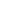 Name of Organization: 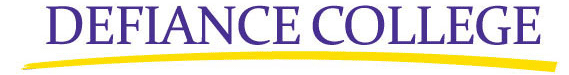 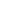 Main Contact Person: 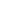 Main Contact Phone:                                               Main Contact Email: 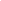 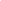 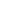 Program Title: 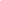 Date:                                          Time:                            Location: 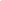 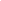 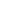 Amount Requested: 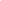 Co-Sponsoring Groups (if any): 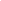 Has your organization planned this program during previous semesters?	    Yes	         No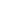 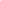 Description of Proposed Program or Activity: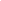 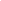 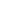 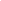 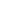 Objectives of the Program:1.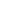 2.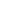 3.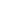 Who is your targeted audience?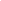 How do you plan to publicize your event?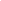 Do you have funding or donations from another source for this program?                                                                                                $$$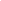 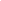                                                                                                 $$$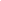 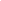 This request must be submitted to the Treasurer prior to the Budget Committee meeting that precedes the Student Senate meeting during which you wish for it to be presented.  Expect a minimum of three days for processing upon approval.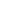 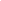 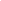 